Администрация города МагнитогорскаМуниципальное образовательное учреждение«Специальная (коррекционная) общеобразовательная школа-интернат № 4» города Магнитогорска455026, Челябинская обл., г. Магнитогорск, ул. Суворова, 110Тел.: (3519) 20-25-85, e-mail: internatHYPERLINK "mailto:internat4shunin@mail.ru"4HYPERLINK "mailto:internat4shunin@mail.ru"shuninHYPERLINK "mailto:internat4shunin@mail.ru"@HYPERLINK "mailto:internat4shunin@mail.ru"mailHYPERLINK "mailto:internat4shunin@mail.ru".HYPERLINK "mailto:internat4shunin@mail.ru"ru; http://74203s037.edusite.ru«Экскурсия в театр»(Методическая разработка тематической экскурсии для учащихся начальной школы)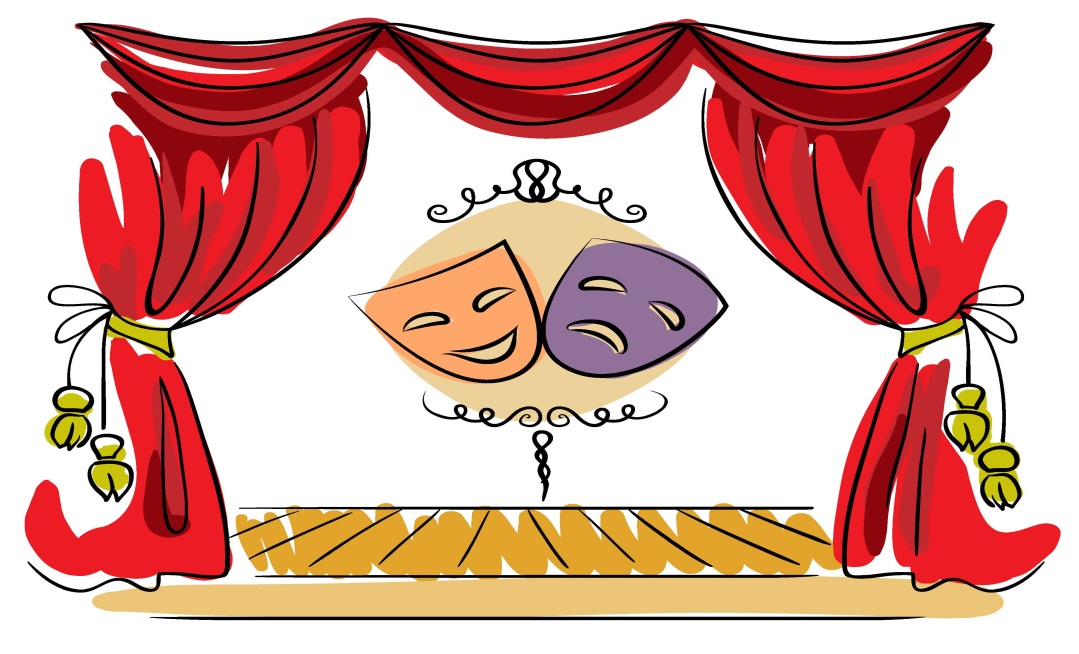 Автор – составитель:Воспитатель ГПД Чубаева Наталья Николаевна, первой квалификационной категории МОУ С(К)ОШИ №4, города Магнитогорска, Челябинской области, 2015 годГ. Магнитогорск, 2015Цель занятия: Обобщить знания детей о театре, как о виде искусства, его назначении.Задачи:Закрепить знания детей о профессиях людей, работающих в театре(артист, режиссер, костюмер, художник-декоратор, музыкант)  и помещениями театра (зрительный зал, сцена).Закрепить правила культуры поведения в театре.Расширить знания детей о профессии актера.Развивать  интерес к театрально – игровому действию.Воспитывать у детей любовь к театру.Формируемые УУДЛичностные. У обучающего будут сформированы: положительное отношение к внеурочной деятельности, интерес к изучаемому материалу, знание основных моральных норм поведения, доброжелательность, доверие, внимательность, готовность к сотрудничеству и дружбе, оказанию помощи; обучающийся получит возможность научиться:  эмоционально «проживать» спектакль, ситуацию, выражать свои эмоции, понимать эмоции других; учиться совместно давать эмоциональную оценку деятельности класса.Регулятивные. Обучающийся научится: принимать и сохранять учебную задачу и включаться в деятельность, направленную на её решение в сотрудничестве с учителем и одноклассниками, принимать позиции слушателя, зрителя, актёра  в соответствии с учебной задачей; обучающийся получит возможность научиться: адекватно воспринимать оценку своей работы учителем, товарищами.Познавательные. Обучающийся научится: понимать заданный вопрос, в соответствии с ним строить ответ, используя мимику, жесты, интонацию; проводить сравнение; обучающийся получит возможность научиться :ориентироваться на возможное разнообразие способов решения поставленной задачи, анализировать, обобщать.Коммуникативные. Обучающийся научится:  принимать  участие в работе парами и группами, допускать существование различных точек зрения, использовать в общении правила вежливости; обучающийся получит возможность научиться: формулировать собственное мнение и позицию, строить понятные для партнера высказывания, принимать другое мнение и позицию; адекватно использовать средства устного общения для решения коммуникативных задач.Межпредметные связи: окружающий мир; изобразительное искусство; музыкаДемонстрационный материал: дидактическое сопровождение;  материалы для познавательной деятельности, презентацияФормы работы: индивидуальная, работа в паре, фронтальнаяХод занятия1.Орг. момент. Постановка образовательной задачиРебята, сегодня мы с вами совершим виртуальное путешествие в удивительный мирВнимание на экран! Предлагаю вам переставить буквы в словах, чтобы узнать тему нашего занятия:ЭКУСКРИСЯИ В АТЕТР.Правильно: Тема нашего сегодняшнего занятия «Экскурсия в театр»Театр волшебная страна!Сколько чудес нам дарит она,Праздник, улыбки, песни и смехВ этой стране ожидает нас всех!!!Сегодня на занятии:- Обобщим знания о театре, как о виде искусства, его назначении.- Вспомним о профессиях людей, работающих в театре- Перечислим названия помещений в театре- Закрепим правила культуры поведения в театре.2. Активизация беседы на основе наблюдений,  игровой и познавательной деятельности- А кто  знает, что такое театр? (Выслушивает ответы детей). Правильно, театр – это удивительный дом, где показывают спектакли, сказки, где танцуют и поют, рассказывают стихи;Какие театры в нашем городе имеются? Назовите их.- Как вы думаете, зачем люди ходят в театр? (ответы детей).Взрослые и дети ходят в театр, чтобы посмотреть спектакль, сказку, послушать музыку, узнать новое, отдохнуть. Правильно, дети, каждое посещение в театр – это праздник. Давайте мы отправимся  в театр. Я буду экскурсоводом. На мольберт прикреплена афиша.- Посмотрите, что это? Яркая, красочная.Чтобы была понятной информация, размещённая на этой афише, нужно её восстановить.Игра «Собери афишу» Дети делятся на 2 команды по 5 человек. Используя «разобранные части» дети восстанавливают афишу. Чья команда быстрее, та и победила.Молодцы, ребята, вы отлично справились с заданием.Теперь глядя на афишу, скажите о чём она информирует зрителя? (название спектакля, время проведения спектакля, ФИО режиссёра постановщика и артистов)-Дети, чем занимается режиссер?Ответы детей: Распределяет роли, объясняет артистам, как правильно вести, чтобы быть похожим на своего героя, проводит репетиции.3. Закрепление знаний и способов действий-Что нужно обязательно иметь каждому зрителю, чтобы попасть в театр? (билет).- Где можно приобрести билет? (В кассе).- Как называется  касса в театре? (театральной).Вывеска «Театральная касса»- Встали все ребята в кружок. Билет получит только тот, кто скажет вежливые слова. (Раздать детям билеты).А теперь вспомним, как называются основные помещения в театре. - Что такое зрительный зал? Для чего он необходим? Что находится в зрительном зале?- Что такое сцена? Где она находится? Чем она украшена? Что такое занавес? Что такое декорации? Для чего они нужны?- Вы хотите быть хорошими зрителями? Тогда познакомимся с правилами поведения в театре. (Модели - картинки). Используя картинки, назовите правила поведения в театре.- Что обозначает эта картинка?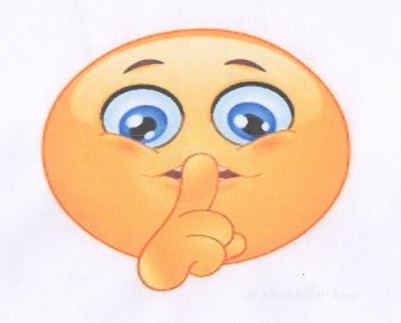 Соблюдай тишинуО чём говорит эта картинка?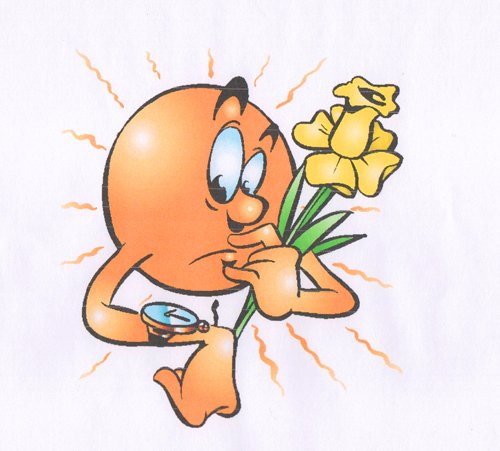 Приходи на спектакль вовремя, не опаздывай, не разговаривай во время действия актёров на сцене.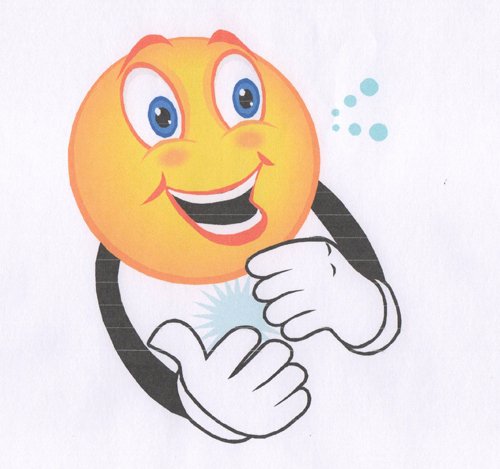 Коль спектакль завершился –
Слышно «Браво!», комплименты;
Всем актёрам, в благодарность, 
Дарим мы…(аплодисменты) А сейчас я вас приглашаю на просмотр спектакля. Ваша задача соблюдать все правила поведения, которые мы с вами повторилиРефлексия. Подведение итоговПодведём итоги нашего занятия. Какие знания мы сегодня с вами закрепили? Чему научились на занятии? Покажите ваше настроение, используя смайлики. Спасибо всем за внимание. А я не прощаюсь с вами, а говорю лишь: «До новой встречи»Источники:http://sosnovoborsk-soobchestva.ru/metodicheskaya-kopilka/konspekt-organizatcii-neposredstvenno-obrazovatelnoy-deyatelnosti-s-detmi-starshey-gruppy-na-osnove-integratcii-obrazovatelnykh-oblastey.http://planetadetstva.net/vospitatelam/starshaya-gruppa/mir-teatralnogo-iskusstva-konspekt-zanyatiya-posvyashhyonnogo-vsemirnomu-dnyu-teatra.html.http://nsportal.ru/nachalnaya-shkola/vospitatelnaya-rabota/2014/01/03/igraem-v-skazku-konspekt-zanyatiya-po-vneurochnoy